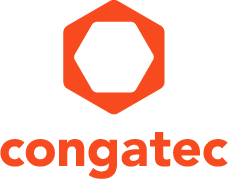 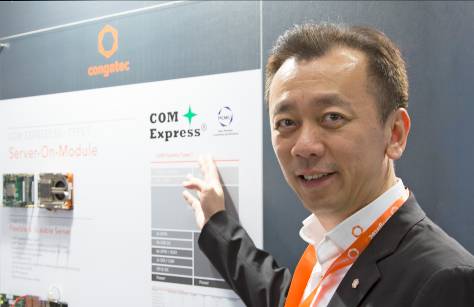 Брайан Лиин (Bryan Lin), генеральный менеджер компании congatec, возглавляет команду поддержки глобальной интеграции в APAC (Азиатско-тихоокеанский регион).
Текст и фото доступны на сайте: http://www.congatec.com/pressПресс релиз от COMPUTEX 2017: компания congatec объявляет о доступности глобальной поддержки своего сервиса персональной интеграцииСервис премиум класса – это ключевое условие для высококачественной продукцииДеггендорф, Германия, 23 мая . Компания congatec, ведущая компания в области встраиваемых компьютерных модулей, одноплатных компьютеров, разработчик встраиваемых систем и поставщик самого широкого спектра производственных услуг – на международной компьютерной выставке COMPUTEX (Секция J1224), Тайбэй (Тайвань), анонсирует глобальную доступность своего сервиса персональной интеграции для OEM-производителей. Поддержка персональной интеграции – это высококачественный сервис от компании congatec, предназначенный для упрощения использования встраиваемых компьютерных технологий. Заказчики, в виде OEM-производителей конечного оборудования, находящиеся в любой точке Земного шара, для того чтобы получить ответы на свои вопросы по разработке своих конструкций, теперь могут получать преимущества от прямого контакта с соответствующей службой технической поддержки. Теперь нет больше необходимости ожидать в обезличенной очереди горячей линии или разговаривать с постоянно меняющимися контактными лицами. Вместо этого, OEM-заказчики по всему миру, для того чтобы получить ответы на свои вопросы по разработке своих конструкций, получат выгоду от прямого контакта с одним выделенным для них сервисом технической поддержки. Премиум-сервис компании congatec для OEM-клиентов прост и удобен для инженеров, разрабатывающих уникальные продукты для рынка встраиваемых компьютеров и теперь он доступен для них из любой точки мира и без каких-либо дополнительных затрат с их стороны. «Наши инженеры по технической поддержке в рамках доступности глобальной интеграции несут персональную ответственность за запросы клиентов и обучены таким образом, чтобы максимально помочь инженерам наших клиентов и значительно сократить затраты и время на выполнение их собственных проектов. Помогая OEM-производителям преодолевать проблемы интеграции, мы, в свою очередь, помогаем повысить производительность проектов своих клиентов, создавая между нами крепкие, длительные и доверительные отношения и даже своего рода совместный командный дух. Мы считаем, что такой сервис премиум класса является обязательным для компаний, работающих на рынке высокотехнологичных встраиваемых компьютерных продуктов, и предназначен не только для обеспечения максимально быстрого и эффективного выхода на рынок, но и для обеспечения наивысшей удовлетворенности наших клиентов», – объясняет Джейсон Карлсон (Jason Carlson), генеральный директор компании congatec.Для Китая, Тайваня и других стран Азиатско-Тихоокеанского региона, за поддержку персональной интеграции конструкторский центр компании congatec, отвечает расположенный Тайбэе, который был открыт еще в 2015 году. Конструкторские центры для Европы расположены в Германии и Чешской Республике. Для Северной и Южной Америки такой центр расположен в городе Бока-Ратон, штат Флорида. Еще ряд подразделений компании, отвечающих за персональную интеграцию продуктов компании, находятся в Великобритании, Франции, Японии и Австралии. Во всех этих центрах наши клиенты получат самую эффективную поддержку, включая все, что им будет необходимо при разработке своих проектов на базе новейших продуктов и самых современных образцов, представленных компанией congatec на выставке COMPUTEX.Одним из знаковых событий международной компьютерной выставки COMPUTEX, проходящей с 30 мая по 3 июня, будет демонстрация системы быстрой загрузки, основанной на компьютере- на-модуле Qseven conga-UMX6 компании congatec с процессорами iXMX6 от компании NXP (ранее – Freescale). Процессоры i.MX6 позволяют реализовать быструю загрузку операционной системы, менее чем за секунду от момента выключения до полноценного функционирования, включая и запуск приложений. Это крайне важно для обеспечения максимального удобства использования устройства при его минимальном энергопотреблении. Типичные варианты использования таких решений простираются от терминалов самообслуживания и приложений видеонаблюдения с обнаружением движения, до приложений, которые должны быть доступны непосредственно сразу после активации, например, в развлекательных автомобильных системах, а также во всех многофункциональных человеко-машинных интерфейсах или графических интерфейсах оборудования самого широкого профиля.Еще одним впечатляющим событием будет демонстрация нового компьютера-на-модуле стандарта SMARC 2.0, выполненного на основе процессоров Intel® Atom™, Celeron® и Pentium® (кодовое название Apollo Lake). Здесь компания congatec представляет реализацию полнофункционального интерфейса USB Type C с подключением через USB 3.1, питанием и графикой. Благодаря этому универсальному решению с функцией plug & play компания congatec значительно упрощает использование встраиваемых технологий. Полнофункциональные разъемы USB-C пока все еще достаточно редки, но представляют собой настоящий прорыв для стандартизации фрагментированного мира внешних межсоединений на основе кабелей. Такая стандартизация очень полезна для системных инженеров, а также для системных интеграторов, администраторов и пользователей устройств. Что касается высокопроизводительных встраиваемых и пограничных серверов, то здесь заслуживают внимания и выгодно выделяются новые COM Express Type 7, который является основой для продуктов сервер-на-модуле компании congatec. Они предлагаются с процессорами Intel® Xeon® D, двумя 10 GbE и 32 PCIe-линиями, что гарантирует серверную производительность и самую широкую функциональность. Этот вариант сервера-на-модуле может использоваться для организации мощных внутрисистемных расширений, таких как графический процессор общего назначения (GPGU) и сверхбыстрых устройств хранения информации на базе спецификации протокола доступа к твердотельным накопителям (SSD), подключенным по шине PCI Express – NVMe, а также многомодульных конфигураций на одной несущей плате для высокопроизводительных вычислений HPC (HPC – high performance computing). Области применения для такого сервера-на-модуле могут лежать в самых различных областях – от IT-серверов и серверных ферм операторского класса и облачных сред до пограничных и туманных серверов, а также устройств в рамках Industry 4.0.Компания Congatec также продемонстрирует свой обширный набор встроенных плат и модулей на основе новейших процессоров Intel® Atom™, Celeron® и Pentium® (кодовое название Apollo Lake), а также и процессоров Intel® Core™ (кодовое название Kaby Lake). Предлагая здесь полный набор уже готовых драйверов для поддержки самых различных сегментов рынка и коммуникационных требований, включая поддержку денежных расчетов и платежных протоколов для терминалов самообслуживания. Это одна из многих отличительных преимуществ, выделяющих предложения компании congatec от продуктов уровня, достигнутого их конкурентами, которые часто не имеют настолько широкого охвата, причем в таких различных отраслях, как интеллектуальные устройства и машиностроение.Новый облачный интерфейс компании congatec Cloud API (Application Programming Interface), предназначенный для шлюзов Интернета вещей – IoT (англ. IoT – Internet of Things) и периферийных серверов, дополняет инновации, демонстрируемые немецким поставщиком плат, модулей и оказания услуг по разработке встраиваемых компьютеров и их производству. Этот API стал доступным для того, чтобы стать универсальным центром между локальными сенсорными сетями и облаками IoT. Новый облачный API компании congatec для IoT шлюзов взаимодействует с локальными интеллектуальными датчиками, обрабатывает и преобразует полученные данные, а также выполняет автоматизированные действия на основе механизма локальных правил, снижая трафик до облака IoT и, благодаря этому, обеспечивает быстрые действия на локальном уровне. Безопасный двунаправленный обмен данными с любыми подходящими облаками достигается за счет использования протокола MQTT (Message Queue Telemetry Transport – упрощённый сетевой протокол, работающий поверх TCP/IP, используется для обмена сообщениями между устройствами по принципу издатель-подписчик) с защитой TLS (Transport Layer Security – безопасность транспортного уровня). Клиенты могут получить доступ к этому облаку через защищенное соединение https в режиме клиента или администратора. Все эти функции делают новый облачный API компании congatec для IoT шлюзов идеальной отправной точкой для OEM-производителей, желающих получить доступ к интеллектуальным сенсорным сетям через IoT шлюзы и пограничные IoT серверы, которые могут быть выполнены на основе широкго выбора плат и модулей компании congatec, начиная от COM Express, Qseven и SMARC модулей, выполненных на материнских платах форм-фактора Pico-ITX и Mini-ITX, а также различные конструкции на уровне IoTшлюза. Пользовательские специфические конфигурации CloudAPI компании congatec могут быть доступны через сервис Congatec Embedded Design & Manufacturing Services (EDMS). Более подробную информацию о компьютерных модулях congatec Qseven с быстрой загрузкой можно найти по ссылке:http://www.congatec.com/en/products/qseven/conga-umx6.html Подробнее о новых компьютерах congatec SMARC 2.0 conga-SA5 можно найти по ссылке:http://www.congatec.com/products/smarc/conga-sa5.html Более подробную информацию о новых серверах-на-модулях COM Express Type 7 от компании comgatec можно найти по ссылке: http://www.congatec.com/products/com-express-type7/conga-b7xd.html About congatec AG
Headquartered in Deggendorf, Germany, congatec AG is a leading supplier of industrial computer modules using the standard form factors COM Express, Qseven and SMARC as well as single board computers and EDM services. congatec’s products can be used in a variety of industries and applications, such as industrial automation, medical, entertainment, transportation, telecommunication, test & measurement and point-of-sale. Core knowledge and technical know-how includes unique extended BIOS features as well as comprehensive driver and board support packages. Following the design-in phase, customers are given support via extensive product lifecycle management. The company’s products are manufactured by specialist service providers in accordance with modern quality standards. Currently congatec has entities in USA, Taiwan, China, Japan and Australia as well as United Kingdom, France, and the Czech Republic. More information is available on our website at www.congatec.com or via Facebook, Twitter and YouTube.* * * Intel и Intel Core, Xeon, IRIS являются зарегистрированными товарными знаками корпорации Intel в США и других странах.Вопросы читателей:Контакты для прессы:congatec AGSAMS Network Christian EderMichael HennenPhone: +49-991-2700-0Phone: +49-2405-4526720info@congatec.comwww.congatec.cominfo@sams-network.comwww.sams-network.com